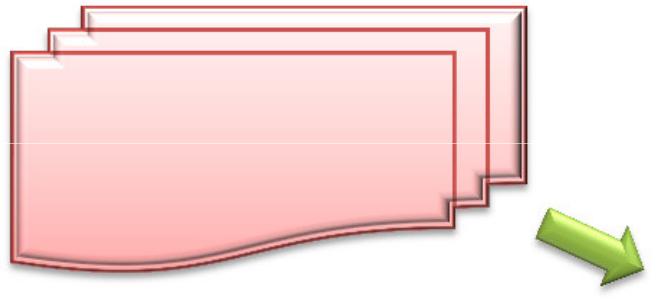 INTERESSADO FORMALIZAPROCESSO NO DCAA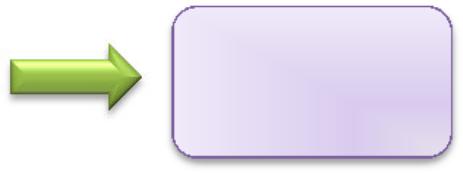 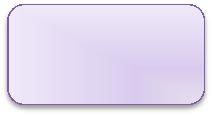 DDP/PROGEPE 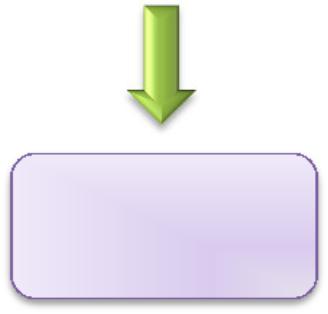 SPP/DDP               PROGEPE                   (Despacho)              SPP/DDP              PROGEPE         (Efetiva a remoção no            SIAPE)FLUXOGRAMAREMOÇÃO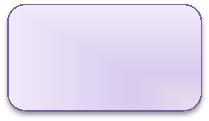 CHEFIAIMEDIATAUNIDADE DE DESTINO(Emissão de parecer sobre o pleito)SEC.GERAL/PROGEPE(Emite portaria)              DQV 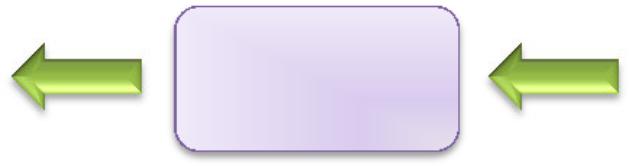   (verifica se o servidor       tem insalubridade)CTA(SE FOR O CASO)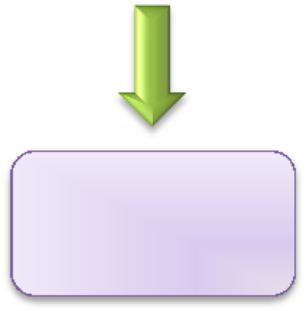 DDP/PROGEPE (pré-análise)SEC.GERAL/PROGEPE          SARF/PROGEPE          (Registro em pasta             Funcional e arquivo)